WASHINGTON PARISH COUNCIL MEETINGTO: All members of the Council: Cllr S Buddell (Chairman), Cllr B Hanvey, Cllr P Heeley, Cllr T Keech,Cllr A Lisher (Vice-Chairman), Cllr J Luckin and Cllr J Thomas. You are hereby summoned to attend a meeting of the Parish Council on:Monday 2nd October 2023 at 7:30pmin the Washington Village Hall (Dore Room)AGENDA FC/23/10/1        To Receive and Accept Apologies for absence FC/23/10/2	To Record Declarations of Interest from members in any item to be discussed and   Agree Dispensations.FC/23/10/3	To Approve the Minutes of the last Full Council meeting on 4th September 2023 FC/23/10/4	Public Speaking  	              Members of the public are welcome to attend the public part of this meeting                              and to speak on an agenda item during the public session at the Chairman’s                              invitation. FC/23/10/5	Reports from County and District Councillors FC/23/10/6       To Report outstanding actions and matters arising from the last meeting  FC/23/10/7       Rampion 2: To Receive Notice of Acceptance of the application for a Development Consent Order by the Planning Inspectorate (on behalf of the Secretary of State for Energy Security and Net Zero) Under Section 56 of The Planning Act 2009FC/23/10/8        Planning Applications: None reported in the parish at the time of publication of this                             agenda FC/23/10/9        Planning Decisions, Appeals and Planning Compliance FC/23/10/10  To Report the Minutes of the Storrington & Sullington and Washington   Neighbourhood Plan Steering Group Meeting on Tuesday 19th September 2023FC/23/10/11      To Report on the Local Plan Parish Workshop for parishes on 20th September 2023                              and Receive follow-up Letter to Horsham District Council from the Storrington &                               Sullington Neighbourhood Pan Steering Group  FC/23/10/12      To Review and Accept the External Auditor’s Certificate and Notice of Conclusion                              of Audit of the Council’s 2022/23 accountsFC/23/10/13     To Agree and Sign the Highways Authority Licence Agreements for Speed Indicators                             in the parish. FC/23/10/14     To Report on any urgent maintenance issues affecting Council property outside                             the Recreation Ground and Agree actionFC/23/10/15      Washington Recreation Ground Charity Matters: To Report on any urgent                              maintenance issues affecting the Washington Recreation Ground and Agree                              action   FC/23/10/16      To Approve Payments and Report Bank Reconciliation, Income and                               Outstanding Sales Receipts.  FC/23/10/17     To Report Correspondence FC/23/10/18     Clerk’s ReportFC/23/10/19     To Receive items for the next agendaFC/23/10/20    Dates and time of next meetings:                            Planning & Transport Committee: Monday 16th October 2023, 7: 00pm                            Open Spaces Committee: Monday 16th October 2023, 7:45pm:                             Full Council Meeting: Monday 6th November 2023, 7:30pm                            Personnel Committee: to be confirmedFC/23/10/21    To Resolve, under the Public Bodies (Admissions to Meetings) Act 1960, in accordance                           with Standing Orders 3d to exclude the press and public on the grounds that the                            confidential matters to be discussed under the next item FC/23/156 will involve                            disclosure of privileged information inappropriate to put in the public domain. FC/23/10/22   Washington Recreation Ground Charity: Rampion 2: To Agree a Licence for a noise                            monitoring survey on the Recreation Ground/Allotment land and further Review                            Heads of Terms for access to the proposed cable on the recreation ground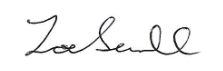                           Zoe Savill	                          Clerk to Washington Parish Council                         26th September 2023                          The Public are welcome to attend the part of this meeting which they are permitted                          access, subject to the hall’s safe seating capacity. Under the provisions of the Local                           Government Audit and Accountability Act 2014 (Openness of Local Government Bodies                           Regulations 2014), members of the public are permitted to film or record Council                           meetings to which they are permitted access, in a non-disruptive manner. By attending                           this meeting, it is deemed that you consent to this.                          A person or persons recording the parish meeting are reminded that the Public Speaking                           period is not part of the formal meeting and that they should take legal advice for                          themselves as to their rights to make any recording during that period